📌📌📌Памятки для родителей «Неделя отказа от зависимостей» с 25.03 по 31.03.24г.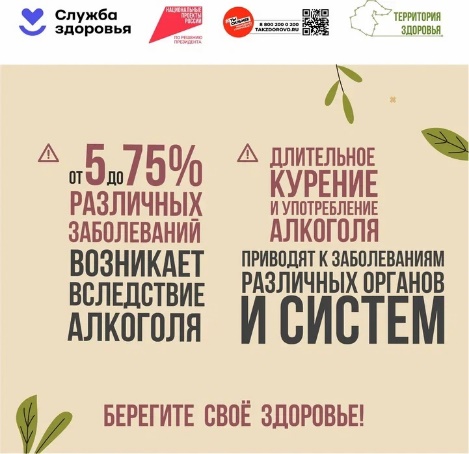 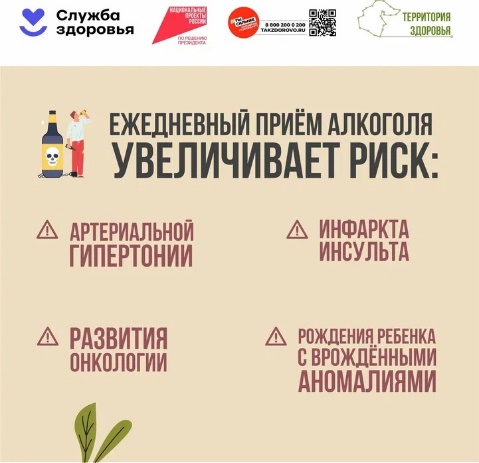 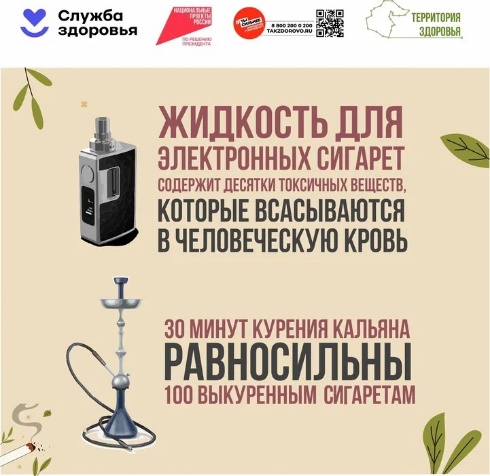 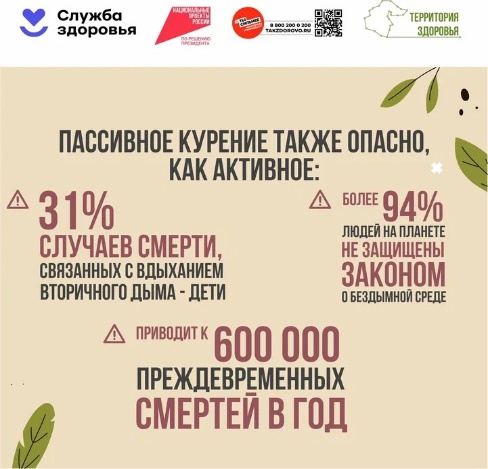 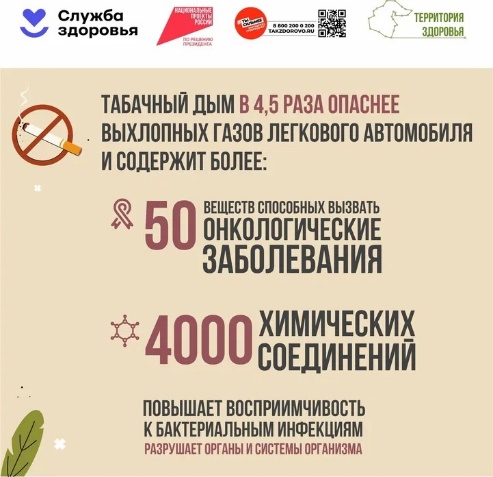 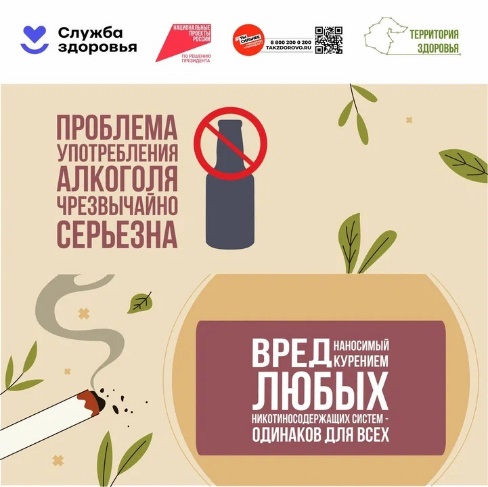 